考研法律硕士（非法学）双师特训班培训地点：线上     课程时长：210    培训费用：2380主讲老师：陈璐琼 刘校逢 杨长庚 安丽娜课程时长：210课时适合2022考季学员课程介绍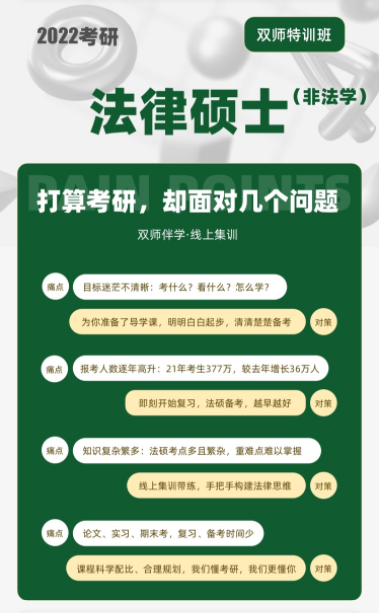 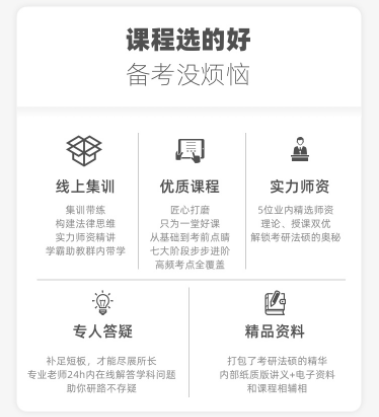 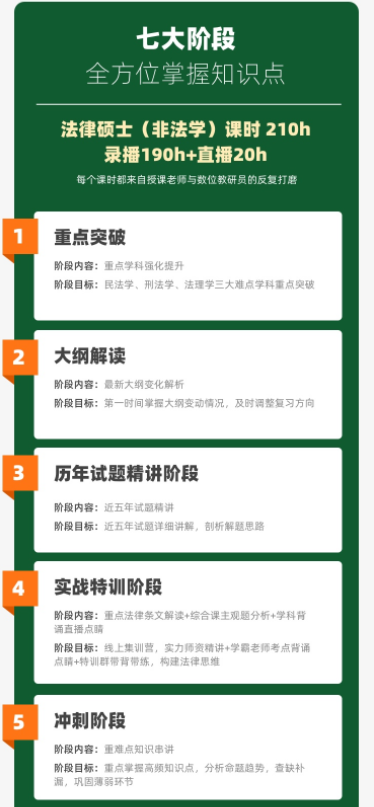 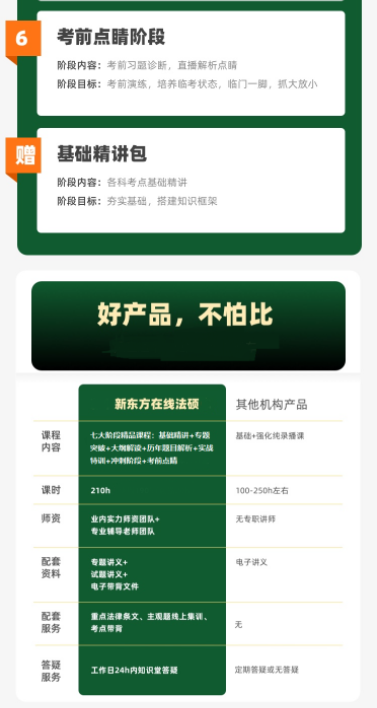 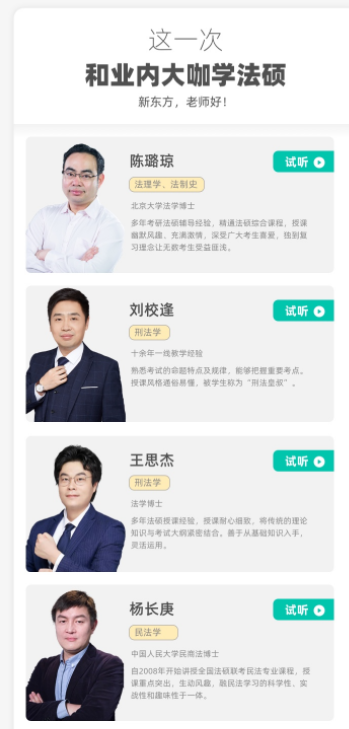 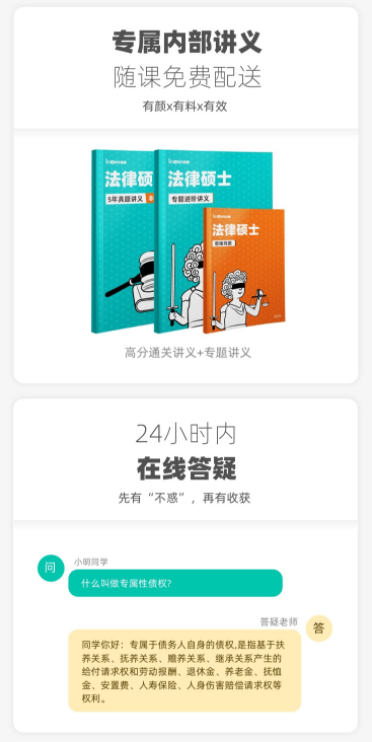 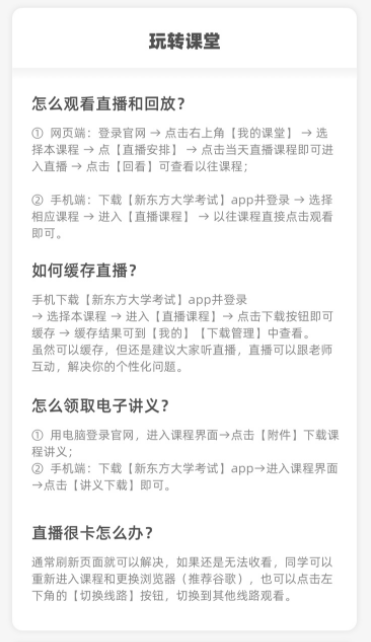 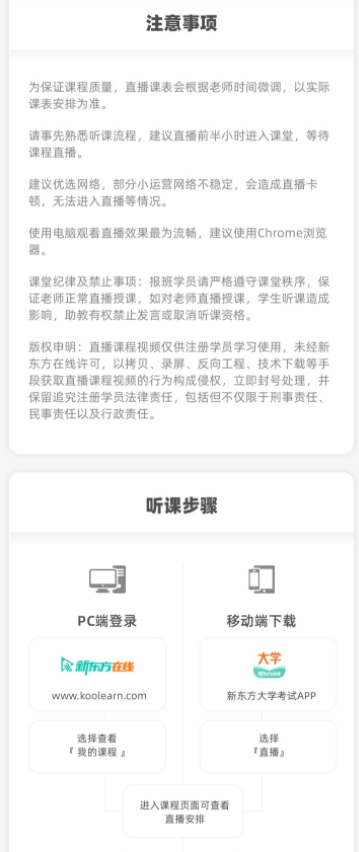 